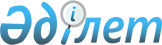 О районном бюджете на 2018 - 2020 годыРешение Сарысуского районного маслихата Жамбылской области от 20 декабря 2017 года № 25-3. Зарегистрировано Департаментом юстиции Жамбылской области 25 декабря 2017 года № 3647.
      Примечание РЦПИ.

      В тексте документа сохранена пунктуация и орфография оригинала.
      В соответствии со статьей 75 Бюджетного кодекса Республики Казахстан от 4 декабря 2008 года, со статьей 6 Закона Республики Казахстан "О местном управлении и самоуправлении в Республике Казахстан" от 23 января 2001 года районный маслихат РЕШИЛ: 
      1. Утвердить районный бюджет на 2018-2020 года согласно приложениям 1, 2, 3 соответственно, в том числе на 2018 год в следующих объемах:
      1) доходы – 9 629 876 тысяч тенге, в том числе:
      налоговые поступления – 996 561 тысяч тенге;
      неналоговые поступления – 29 717 тысяч тенге;
      поступления от продажи основного капитала – 25 655 тысяч тенге;
      поступления трансфертов – 8 577 943 тысяч тенге;
      2) затраты – 9 657 300 тысяч тенге.
      Сноска. Пункт 1 – в редакции решения Сарысуского районного маслихата Жамбылской области от 22.05.2018 № 33-2 (вводится в действие с 01.01. 2018); с изменениями, внесенными решениями Сарысуского районного маслихата Жамбылской области от 04.09.2018 № 37-2 (вводится в действие с 01.01.2018); от 26.11.2018 №40-7 (вводится в действие с 01.01.2018); от 10.12.2018 № 42-2 (вводится в действие с 01.01.2018).


      2. Утвердить на 2018 год объем субвенции в размере 6 218 540 тысяч тенге.
      3. Установить на 2018 год объемы субвенций, передаваемых из районного бюджета в бюджеты города районного значения, села, поселка, сельского округа в сумме 410 780 тысяч тенге: 
      Городу Жанатас – 168 627 тысяч тенге;
      Байкадамскому сельскому округу – 72 861 тысяч тенге;
      Жайылминскому сельскому округу – 77 990 тысяч тенге;
      Игиликскому сельскому округу – 41 006 тысяч тенге;
      Тогызкентскому сельскому округу – 50 296 тысяч тенге.
      4. В соответствии со статьей 18 Закона Республики Казахстан от 8 июля 2005 года "О государственном регулировании развития агропромышленного комплекса и сельских территорий" на 2018-2020 годы предусмотреть средства на выплату надбавки к заработной плате специалистам государственных учреждений и организаций социального обеспечения, образования, культуры и спорта, финансируемых из районного бюджета, работающим в сельской местности в размере двадцати пяти процентов от оклада и тарифной ставки по сравнению со ставками специалистов, занимающихся этими видами деятельности в городских условиях. 
      5. Утвердить объем резерва местного исполнительного органа района на 2018 год в размере - 17 985 тысяч тенге.
      6. Утвердить перечень бюджетных программ развития на 2018 - 2020 годы согласно приложению 4.
      7. Утвердить перечень выделенных денежных средств из районного бюджета на 2018–2020 годы по программе сельских округов согласно приложению 5.
      8. Утвердить перечень бюджетных программ, не подлежащих секвестру в процессе исполнения местных бюджетов на 2018 – 2020 годы согласно приложению 6.
      9. Утвердить перечень целевых трансфертов органа местного самоуправления на 2018 – 2020 годы согласно приложению 7.
      10. Настоящее решение вступает в силу со дня государственной регистрации в органах юстиции и вводится в действие с 1 января 2018 года. Районный бюджет на 2018 год
      Сноска. Приложение 1 – в редакции решения Сарысуского районного маслихата Жамбылской области от 10.12.2018 № 42-2 (вводится в действие с 01.01. 2018). Районный бюджет на 2019 год Районный бюджет на 2020 год Перечень бюджетных программ развития на 2018 - 2020 годы Перечень выделенных денежных средств из районного бюджета по программе сельских округов на 2018 - 2020 годы
      Сноска. Приложение 5 – в редакции решения Сарысуского районного маслихата Жамбылской области от 26.11.2018 № 40-7 (вводится в действие с 01.01. 2018).
      тысяч тенге


      Продолжение таблицы


      тысяч тенге


      Продолжение таблицы


      тысяч тенге Перечень бюджетных программ, не подлежащих секвестру в процессе исполнения районного бюджета на 2018 - 2020 годы Целевые трансферты органам местного самоуправления на 2018-2020 годы
      Сноска. Приложение 7 – в редакции решения Сарысуского районного маслихата Жамбылской области от 26.11.2018 № 40-7 (вводится в действие с 01.01. 2018).  
      тысяч тенге


					© 2012. РГП на ПХВ «Институт законодательства и правовой информации Республики Казахстан» Министерства юстиции Республики Казахстан
				
      Председатель сессии

 Секретарь районного

      районного маслихата

 маслихата

      М. Абишев

С. Бегеев
Приложение 1 к решению
маслихата Сарысуского района
№ 25-3 от 20 декабря 2017 года
Категория 
Категория 
Категория 
Категория 
Cумма (тысяч тенге)
Класс 
Класс 
Класс 
Cумма (тысяч тенге)
Подкласс
Подкласс
Cумма (тысяч тенге)
1 
2
3
4
5
І. ДОХОДЫ
9629876
1
Налоговые поступления
996561
01
Подоходный налог
294153
2
Индивидуальный подоходный налог
294153
03
Социальный налог
255800
1
Социальный налог
255800
04
Hалоги на собственность
387205
1
Hалоги на имущество
352810
3
Земельный налог
5774
4
Hалог на транспортные средства
26471
5
Единый земельный налог
2150
05
Внутренние налоги на товары, работы и услуги
50974
2
Акцизы
36000
3
Поступления за использование природных и других ресурсов
6957
4
Сборы за ведение предпринимательской и профессиональной деятельности
7847
5
Налог на игорный бизнес
170
07
Прочие налоги
485
1
Прочие налоги
485
08
Обязательные платежи, взимаемые за совершение юридически значимых действий и (или) выдачу документов уполномоченными на то государственными органами или должностными лицами
7944
1
Государственная пошлина
7944
2
Неналоговые поступления
29717
01
Доходы от государственной собственности
3941
1
Поступления части чистого дохода государственных предприятий
48
4
Доходы на доли участия в юридических лицах, находящиеся в государственной собственности
707
5
Доходы от аренды имущества, находящегося в государственной собственности
2971
7
Вознаграждения по кредитам, выданным из государственного бюджета
215
04
Штрафы, пени, санкции, взыскания, налагаемые государственными учреждениями, финансируемыми из государственного бюджета, а также содержащимися и финансируемыми из бюджета (сметы расходов) Национального Банка Республики Казахстан 
1854
1
Штрафы, пени, санкции, взыскания, налагаемые государственными учреждениями, финансируемыми из государственного бюджета, а также содержащимися и финансируемыми из бюджета (сметы расходов) Национального Банка Республики Казахстан
1854
06
Прочие неналоговые поступления
23922
1
Прочие неналоговые поступления
23922
3
Поступления от продажи основного капитала
25655
01
Продажа государственного имущества, закрепленного за государственными учреждениями
6887
1
Продажа государственного имущества, закрепленного за
государственными учреждениями
6887
03
Продажа земли и нематериальных активов
18768
1
Продажа земли
18312
2
Продажа нематериальных активов
456
4
Поступления трансфертов 
8577943
02
Трансферты из вышестоящих органов государственного управления
8577943
2
Трансферты из областного бюджета
8577943
Функциональная группа
Функциональная группа
Функциональная группа
Функциональная группа
Сумма (тысяч тенге)
Администратор бюджетных программ 
Администратор бюджетных программ 
Администратор бюджетных программ 
Сумма (тысяч тенге)
Программа
Программа
Сумма (тысяч тенге)
1 
2
3
4 
5
ІІ. РАСХОДЫ 
9657300
01
Государственные услуги общего характера
376170
112
Аппарат маслихата района (города областного значения)
30168
001
Услуги по обеспечению деятельности маслихата района (города областного значения)
20468
003
Капитальные расходы государственного органа 
9700
122
Аппарат акима района (города областного значения)
123420
001
Услуги по обеспечению деятельности акима района (города областного значения)
102013
003
Капитальные расходы государственного органа 
14915
113
Целевые текущие трансферты из местных бюджетов
6492
123
Аппарат акима района в городе, города районного значения, поселка, села, сельского округа
109839
001
Услуги по обеспечению деятельности акима района в городе, города районного значения, поселка, села, сельского округа
85760
022
Капитальные расходы государственного органа
24079
452
Отдел финансов района (города областного значения)
25583
001
Услуги по реализации государственной политики в области исполнения бюджета и управления коммунальной собственностью района (города областного значения)
17870
003
Проведение оценки имущества в целях налогообложения
153
010
Приватизация, управление коммунальным имуществом, постприватизационная деятельность и регулирование споров, связанных с этим 
229
018
Капитальные расходы государственного органа
6281
113
Целевые текущие трансферты из местных бюджетов
1050
453
Отдел экономики и бюджетного планирования района (города областного значения)
17126
001
Услуги по реализации государственной политики в области формирования и развития экономической политики, системы государственного планирования
16161
004
Капитальные расходы государственного органа 
965
458
Отдел жилищно-коммунального хозяйства, пассажирского транспорта и автомобильных дорог района (города областного значения)
57137
001
Услуги по реализации государственной политики на местном уровне в области жилищно-коммунального хозяйства, пассажирского транспорта и автомобильных дорог 
17449
013
Капитальные расходы государственного органа 
6430
113
Целевые текущие трансферты из местных бюджетов
33258
494
Отдел предпринимательства и промышленности района (города областного значения)
12897
001
Услуги по реализации государственной политики на местном уровне в области развития предпринимательства и промышленности
11872
003
Капитальные расходы государственного органа 
250
032
Капитальные расходы подведомственных государственных учреждений и организаций
775
02
Оборона
43728
122
Аппарат акима района (города областного значения)
12279
005
Мероприятия в рамках исполнения всеобщей воинской обязанности
12279
122
Аппарат акима района (города областного значения)
31449
006
Предупреждение и ликвидация чрезвычайных ситуаций масштаба района (города областного значения)
29911
007
Мероприятия по профилактике и тушению степных пожаров районного (городского) масштаба, а также пожаров в населенных пунктах, в которых не созданы органы государственной противопожарной службы
1538
03
Общественный порядок, безопасность, правовая, судебная, уголовно-исполнительная деятельность
4720
451
Отдел занятости и социальных программ района (города областного значения)
603
039
Организация и осуществление социальной адаптации и реабилитации лиц, отбывших уголовные наказания
603
458
Отдел жилищно-коммунального хозяйства, пассажирского транспорта и автомобильных дорог района (города областного значения)
4117
021
Обеспечение безопасности дорожного движения в населенных пунктах
4117
04
Образование
5258449
464
Отдел образования района (города областного значения)
280507
009
Обеспечение деятельности организаций дошкольного воспитания и обучения
280507
123
Аппарат акима района в городе, города районного значения, поселка, села, сельского округа
2566
005
Организация бесплатного подвоза учащихся до школы и обратно в сельской местности
2566
464
Отдел образования района (города областного значения)
3956502
003
Общеобразовательное обучение
3510450
006
Дополнительное образование для детей
446052
465
Отдел физической культуры и спорта района (города областного значения)
239168
017
Дополнительное образование для детей и юношества по спорту
239168
466
Отдел архитектуры, градостроительства и строительства района (города областного значения)
3209
021
Строительство и реконструкция объектов начального, основного среднего и общего среднего образования
3209
464
Отдел образования района (города областного значения)
776497
001
Услуги по реализации государственной политики на местном уровне в области образования 
14446
005
Приобретение и доставка учебников, учебно-методических комплексов для государственных учреждений образования района (города областного значения)
110253
007
Проведение школьных олимпиад, внешкольных мероприятий и конкурсов районного (городского) масштаба
2000
015
Ежемесячные выплаты денежных средств опекунам (попечителям) на содержание ребенка-сироты (детей-сирот), и ребенка (детей), оставшегося без попечения родителей
12325
029
Обследование психического здоровья детей и подростков и оказание психолого-медико-педагогической консультативной помощи населению
18472
067
Капитальные расходы подведомственных государственных учреждений и организаций
218471
113
Целевые текущие трансферты из местных бюджетов
400530
06
Социальная помощь и социальное обеспечение
694550
451
Отдел занятости и социальных программ района (города областного значения)
254095
005
Государственная адресная социальная помощь
253316
057
Обеспечение физических лиц, являющихся получателями государственной адресной социальной помощи, телевизионными абонентскими приставками
779
464
Отдел образования района (города областного значения)
933
030
Содержание ребенка (детей), переданного патронатным воспитателям
933
451
Отдел занятости и социальных программ района (города областного значения)
387254
002
Программа занятости
228802
004
Оказание социальной помощи на приобретение топлива специалистам здравоохранения, образования, социального обеспечения, культуры, спорта и ветеринарии в сельской местности в соответствии с законодательством Республики Казахстан
9669
006
Оказание жилищной помощи 
13070
007
Социальная помощь отдельным категориям нуждающихся граждан по решениям местных представительных органов
10477
010
Материальное обеспечение детей-инвалидов, воспитывающихся и обучающихся на дому
3986
014
Оказание социальной помощи нуждающимся гражданам на дому
35145
017
Обеспечение нуждающихся инвалидов обязательными гигиеническими средствами и предоставление услуг специалистами жестового языка, индивидуальными помощниками в соответствии с индивидуальной программой реабилитации инвалида
40626
023
Обеспечение деятельности центров занятости населения
45479
464
Отдел образования района (города областного значения)
1970
008
Социальная поддержка обучающихся и воспитанников организаций образования очной формы обучения в виде льготного проезда на общественном транспорте (кроме такси) по решению местных представительных органов
1970
451
Отдел занятости и социальных программ района (города областного значения)
50298
001
Услуги по реализации государственной политики на местном уровне в области обеспечения занятости и реализации социальных программ для населения
30214
011
Оплата услуг по зачислению, выплате и доставке пособий и других социальных выплат
1916
021
Капитальные расходы государственного органа
500
050
Реализация Плана мероприятий по обеспечению прав и улучшению качества жизни инвалидов в Республике Казахстан на 2012 – 2018 годы
10336
067
Капитальные расходы подведомственных государственных учреждений и организаций
3185
113
Целевые текущие трансферты из местных бюджетов
4147
07
Жилищно-коммунальное хозяйство
1818691
458
Отдел жилищно-коммунального хозяйства, пассажирского транспорта и автомобильных дорог района (города областного значения)
3096
031
Изготовление технических паспортов на объекты кондоминиумов
3096
466
Отдел архитектуры, градостроительства и строительства района (города областного значения)
292124
003
Проектирование и (или) строительство, реконструкция жилья коммунального жилищного фонда
290484
004
Проектирование, развитие и (или) обустройство инженерно-коммуникационной инфраструктуры
1640
479
Отдел жилищной инспекции района (города областного значения)
10213
001
Услуги по реализации государственной политики на местном уровне в области жилищного фонда
9663
005
Капитальные расходы государственного органа 
550
458
Отдел жилищно-коммунального хозяйства, пассажирского транспорта и автомобильных дорог района (города областного значения)
621683
011
Обеспечение бесперебойного теплоснабжения малых городов
567104
012
Функционирование системы водоснабжения и водоотведения 
26969
028
Развитие коммунального хозяйства
27610
466
Отдел архитектуры, градостроительства и строительства района (города областного значения)
860050
005
Развитие коммунального хозяйства
241
006
Развитие системы водоснабжения и водоотведения 
600765
058
Развитие системы водоснабжения и водоотведения в сельских населенных пунктах
259044
123
Аппарат акима района в городе, города районного значения, поселка, села, сельского округа
31525
008
Освещение улиц населенных пунктов
7311
011
Благоустройство и озеленение населенных пунктов
24214
08
Культура, спорт, туризм и информационное пространство
484403
455
Отдел культуры и развития языков района (города областного значения)
210969
003
Поддержка культурно-досуговой работы
210969
465
Отдел физической культуры и спорта района (города областного значения)
32051
001
Услуги по реализации государственной политики на местном уровне в сфере физической культуры и спорта
9365
006
Проведение спортивных соревнований на районном (города областного значения) уровне
7000
007
Подготовка и участие членов сборных команд района (города областного значения) по различным видам спорта на областных спортивных соревнованиях
12300
032
Капитальные расходы подведомственных государственных учреждений и организаций
3386
466
Отдел архитектуры, градостроительства и строительства района (города областного значения)
8400
008
Развитие объектов спорта
8400
455
Отдел культуры и развития языков района (города областного значения)
116316
006
Функционирование районных (городских) библиотек
115816
007
Развитие государственного языка и других языков народа Казахстана
500
456
Отдел внутренней политики района (города областного значения)
27864
002
Услуги по проведению государственной информационной политики
27864
455
Отдел культуры и развития языков района (города областного значения)
36986
001
Услуги по реализации государственной политики на местном уровне в области развития языков и культуры
19615
010
Капитальные расходы государственного органа
462
032
Капитальные расходы подведомственных государственных учреждений и организаций
16909
456
Отдел внутренней политики района (города областного значения)
51817
001
Услуги по реализации государственной политики на местном уровне в области информации, укрепления государственности и формирования социального оптимизма граждан
23027
003
Реализация мероприятий в сфере молодежной политики
26470
006
Капитальные расходы государственного органа 
970
032
Капитальные расходы подведомственных государственных учреждений и организаций
1350
09
Топливно-энергетический комплекс и недропользование
1050
466
Отдел архитектуры, градостроительства и строительства района (города областного значения)
1050
036
Развитие газотранспортной системы
1050
10
Сельское, водное, лесное, рыбное хозяйство, особо охраняемые природные территории, охрана окружающей среды и животного мира, земельные отношения
202652
462
Отдел сельского хозяйства района (города областного значения)
19917
001
Услуги по реализации государственной политики на местном уровне в сфере сельского хозяйства
16537
006
Капитальные расходы государственного органа 
3380
473
Отдел ветеринарии района (города областного значения)
132158
001
Услуги по реализации государственной политики на местном уровне в сфере ветеринарии
12964
003
Капитальные расходы государственного органа
3400
005
Обеспечение функционирования скотомогильников (биотермических ям)
3478
006
Организация санитарного убоя больных животных
8685
007
Организация отлова и уничтожения бродячих собак и кошек
1500
008
Возмещение владельцам стоимости изымаемых и уничтожаемых больных животных, продуктов и сырья животного происхождения
2908
009
Проведение ветеринарных мероприятий по энзоотическим болезням животных
1979
011
Проведение противоэпизоотических мероприятий
96614
113
Целевые текущие трансферты из местных бюджетов
630
463
Отдел земельных отношений района (города областного значения)
35871
001
Услуги по реализации государственной политики в области регулирования земельных отношений на территории района (города областного значения)
11483
006
Землеустройство, проводимое при установлении границ районов, городов областного значения, районного значения, сельских округов, поселков, сел
18746
007
Капитальные расходы государственного органа
4420
113
Целевые текущие трансферты из местных бюджетов
1222
462
Отдел сельского хозяйства района (города областного значения)
14706
099
Реализация мер по оказанию социальной поддержки специалистов
14706
11
Промышленность, архитектурная, градостроительная и строительная деятельность
34007
466
Отдел архитектуры, градостроительства и строительства района (города областного значения)
34007
001
Услуги по реализации государственной политики в области строительства, улучшения архитектурного облика городов, районов и населенных пунктов области и обеспечению рационального и эффективного градостроительного освоения территории района (города областного значения)
26285
013
Разработка схем градостроительного развития территории района, генеральных планов городов районного (областного) значения, поселков и иных сельских населенных пунктов
2504
015
Капитальные расходы государственного органа
5218
12
Транспорт и коммуникации
79455
123
Аппарат акима района в городе, города районного значения, поселка, села, сельского округа
43090
045
Капитальный и средний ремонт автомобильных дорог улиц населенных пунктов
43090
458
Отдел жилищно-коммунального хозяйства, пассажирского транспорта и автомобильных дорог района (города областного значения)
21165
022
Развитие транспортной инфраструктуры
0
023
Обеспечение функционирования автомобильных дорог
21165
458
Отдел жилищно-коммунального хозяйства, пассажирского транспорта и автомобильных дорог района (города областного значения)
15200
037
Субсидирование пассажирских перевозок по социально значимым городским (сельским), пригородным и внутрирайонным сообщениям 
15200
13
Прочие
36316
458
Отдел жилищно-коммунального хозяйства, пассажирского транспорта и автомобильных дорог района (города областного значения)
12537
055
Развитие индустриальной инфраструктуры в рамках Единой программы поддержки и развития бизнеса "Дорожная карта бизнеса 2020"
12537
494
Отдел предпринимательства и промышленности района (города областного значения)
6648
006
Поддержка предпринимательской деятельности
6648
123
Аппарат акима района в городе, города районного значения, поселка, села, сельского округа
6553
040
Реализация мер по содействию экономическому развитию регионов в рамках Программы развития регионов до 2020 года
6553
452
Отдел финансов района (города областного значения)
10578
012
Резерв местного исполнительного органа района (города областного значения) 
10578
14
Обслуживание долга
125
452
Отдел финансов района (города областного значения)
125
013
Обслуживание долга местных исполнительных органов по выплате вознаграждений и иных платежей по займам из областного бюджета
125
15
Трансферты
622984
452
Отдел финансов района (города областного значения)
622984
006
Возврат неиспользованных (недоиспользованных) целевых трансфертов
2687
024
Целевые текущие трансферты из нижестоящего бюджета на компенсацию потерь вышестоящего бюджета в связи с изменением законодательства
205052
038
Субвенции
410780
051
Трансферты органам местного самоуправления
4465
ІІІ. ЧИСТОЕ БЮДЖЕТНОЕ КРЕДИТОВАНИЕ
114070
Бюджетные кредиты
142038
10
Сельское, водное, лесное, рыбное хозяйство, особо охраняемые природные территории, охрана окружающей среды и животного мира, земельные отношения
142038
462
Отдел сельского хозяйства района (города областного значения)
142038
008
Бюджетные кредиты для реализации мер социальной поддержки специалистов
142038
5
Погашение бюджетных кредитов
27968
1
Погашение бюджетных кредитов, выданных из государственного бюджета
27968
13
Погашение бюджетных кредитов, выданных из местного бюджета физическим лицам
27968
ІV. САЛЬДО ПО ОПЕРАЦИЯМ С ФИНАНСОВЫМИ АКТИВАМИ
0
Приобретение финансовых активов
0
Поступления от продаж финансовых активов государства
0
V.ДЕФИЦИТ (ПРОФИЦИТ) БЮДЖЕТА
-141494
VІ. ФИНАНСИРОВАНИЕ ДЕФИЦИТА (ИСПОЛЬЗОВАНИЕ ПРОФИЦИТА) БЮДЖЕТА
141494
7
Поступления займов
142038
2
Внешние государственные займы
142038
03
Займы, получаемые местным исполнительным органом района (города областного значения)
142038
16
Погашение займов
27968
452
Отдел финансов района (города областного значения)
27968
008
Погашение долга местного исполнительного органа перед вышестоящим бюджетом
27968
8
Используемые остатки бюджетных средств
27424
2
Остатки бюджетных средств на конец отчетного периода
27424
01
Остатки бюджетных средств на конец отчетного периода
27424Приложение 2 к решению
маслихата Сарысуского района
№ 25-3 от 20 декабря 2017 года
Категория
Категория
Категория
Категория
Cумма (тысяч тенге)
Класс
Класс
Класс
Cумма (тысяч тенге)
Подкласс
Подкласс
Cумма (тысяч тенге)
1
2
3
4
5
І. ДОХОДЫ
15397199
1
Налоговые поступления
900272
01
Подоходный налог
305980
2
Индивидуальный подоходный налог
305980
03
Социальный налог
265357
1
Социальный налог
265357
04
Hалоги на собственность
285294
1
Hалоги на имущество
269058
3
Земельный налог
7650
4
Hалог на транспортные средства
7486
5
Единый земельный налог
1100
05
Внутренние налоги на товары, работы и услуги
43641
2
Акцизы
26415
3
Поступления за использование природных и других ресурсов
7500
4
Сборы за ведение предпринимательской и профессиональной деятельности
9464
5
Налог на игорный бизнес
262
2
Неналоговые поступления
5800
01
Доходы от государственной собственности
800
5
Доходы от аренды имущества, находящегося в государственной собственности
800
06
Прочие неналоговые поступления
5000
1
Прочие неналоговые поступления
5000
3
Поступления от продажи основного капитала
10550
01
Продажа государственного имущества, закрепленного за государственными учреждениями
550
1
Продажа государственного имущества, закрепленного за государственными учреждениями
550
03
Продажа земли и нематериальных активов
10000
1
Продажа земли
10000
4
Поступления трансфертов
14480577
02
Трансферты из вышестоящих органов государственного управления
14480577
2
Трансферты из областного бюджета
14480577
Функциональная группа
Функциональная группа
Функциональная группа
Функциональная группа
Сумма (тысяч тенге)
Администратор бюджетных программ
Администратор бюджетных программ
Администратор бюджетных программ
Сумма (тысяч тенге)
Программа
Программа
Сумма (тысяч тенге)
1
2
3
4
5
ІІ. РАСХОДЫ
15397199
01
Государственные услуги общего характера
272847
112
Аппарат маслихата района (города областного значения)
19071
001
Услуги по обеспечению деятельности маслихата района (города областного значения)
18771
003
Капитальные расходы государственного органа
300
122
Аппарат акима района (города областного значения)
103659
001
Услуги по обеспечению деятельности акима района (города областного значения)
97557
003
Капитальные расходы государственного органа
6102
123
Аппарат акима района в городе, города районного значения, поселка, села, сельского округа
87574
001
Услуги по обеспечению деятельности акима района в городе, города районного значения, поселка, села, сельского округа
68733
022
Капитальные расходы государственного органа
18841
452
Отдел финансов района (города областного значения)
19090
001
Услуги по реализации государственной политики в области исполнения бюджета и управления коммунальной собственностью района (города областного значения)
16103
003
Проведение оценки имущества в целях налогообложения
1187
010
Приватизация, управление коммунальным имуществом, постприватизационная деятельность и регулирование споров, связанных с этим
1500
018
Капитальные расходы государственного органа
300
453
Отдел экономики и бюджетного планирования района (города областного значения)
16010
001
Услуги по реализации государственной политики в области формирования и развития экономической политики, системы государственного планирования
15485
004
Капитальные расходы государственного органа
525
458
Отдел жилищно-коммунального хозяйства, пассажирского транспорта и автомобильных дорог района (города областного значения)
15731
001
Услуги по реализации государственной политики на местном уровне в области жилищно-коммунального хозяйства, пассажирского транспорта и автомобильных дорог
15581
013
Капитальные расходы государственного органа
150
494
Отдел предпринимательства и промышленности района (города областного значения)
11712
001
Услуги по реализации государственной политики на местном уровне в области развития предпринимательства и промышленности
10687
003
Капитальные расходы государственного органа
250
032
Капитальные расходы подведомственных государственных учреждений и организаций
775
02
Оборона
18630
122
Аппарат акима района (города областного значения)
6788
005
Мероприятия в рамках исполнения всеобщей воинской обязанности
6788
122
Аппарат акима района (города областного значения)
11842
006
Предупреждение и ликвидация чрезвычайных ситуаций масштаба района (города областного значения)
10282
007
Мероприятия по профилактике и тушению степных пожаров районного (городского) масштаба, а также пожаров в населенных пунктах, в которых не созданы органы государственной противопожарной службы
1560
04
Образование
4828197
464
Отдел образования района (города областного значения)
657020
009
Обеспечение деятельности организаций дошкольного воспитания и обучения
657020
123
Аппарат акима района в городе, города районного значения, поселка, села, сельского округа
2566
005
Организация бесплатного подвоза учащихся до школы и обратно в сельской местности
2566
464
Отдел образования района (города областного значения)
3634166
003
Общеобразовательное обучение
3199704
006
Дополнительное образование для детей
434462
465
Отдел физической культуры и спорта района (города областного значения)
223065
017
Дополнительное образование для детей и юношества по спорту
223065
466
Отдел архитектуры, градостроительства и строительства района (города областного значения)
115500
021
Строительство и реконструкция объектов начального, основного среднего и общего среднего образования
115500
464
Отдел образования района (города областного значения)
195880
001
Услуги по реализации государственной политики на местном уровне в области образования
14122
005
Приобретение и доставка учебников, учебно-методических комплексов для государственных учреждений образования района (города областного значения)
78031
007
Проведение школьных олимпиад, внешкольных мероприятий и конкурсов районного (городского) масштаба
2000
015
Ежемесячные выплаты денежных средств опекунам (попечителям) на содержание ребенка-сироты (детей-сирот), и ребенка (детей), оставшегося без попечения родителей
16025
029
Обследование психического здоровья детей и подростков и оказание психолого-медико-педагогической консультативной помощи населению
16914
067
Капитальные расходы подведомственных государственных учреждений и организаций
68788
06
Социальная помощь и социальное обеспечение
595588
451
Отдел занятости и социальных программ района (города областного значения)
287713
006
Государственная адресная социальная помощь
287713
464
Отдел образования района (города областного значения)
2021
030
Содержание ребенка (детей), переданного патронатным воспитателям
2021
451
Отдел занятости и социальных программ района (города областного значения)
250719
002
Программа занятости
95642
004
Оказание социальной помощи на приобретение топлива специалистам здравоохранения, образования, социального обеспечения, культуры, спорта и ветеринарии в сельской местности в соответствии с законодательством Республики Казахстан
11068
006
Оказание жилищной помощи
25000
007
Социальная помощь отдельным категориям нуждающихся граждан по решениям местных представительных органов
10035
010
Материальное обеспечение детей-инвалидов, воспитывающихся и обучающихся на дому
6235
014
Оказание социальной помощи нуждающимся гражданам на дому
33597
017
Обеспечение нуждающихся инвалидов обязательными гигиеническими средствами и предоставление услуг специалистами жестового языка, индивидуальными помощниками в соответствии с индивидуальной программой реабилитации инвалида
43966
023
Обеспечение деятельности центров занятости населения
25176
464
Отдел образования района (города областного значения)
3520
008
Социальная поддержка обучающихся и воспитанников организаций образования очной формы обучения в виде льготного проезда на общественном транспорте (кроме такси) по решению местных представительных органов
3520
451
Отдел занятости и социальных программ района (города областного значения)
51615
001
Услуги по реализации государственной политики на местном уровне в области обеспечения занятости и реализации социальных программ для населения
29429
011
Оплата услуг по зачислению, выплате и доставке пособий и других социальных выплат
2447
050
Реализация Плана мероприятий по обеспечению прав и улучшению качества жизни инвалидов в Республике Казахстан на 2012 – 2018 годы
19739
07
Жилищно-коммунальное хозяйство
7174514
466
Отдел архитектуры, градостроительства и строительства района (города областного значения)
2662571
003
Проектирование и (или) строительство, реконструкция жилья коммунального жилищного фонда
1852516
004
Проектирование, развитие и (или) обустройство инженерно-коммуникационной инфраструктуры
810055
479
Отдел жилищной инспекции района (города областного значения)
8769
001
Услуги по реализации государственной политики на местном уровне в области жилищного фонда
8469
005
Капитальные расходы государственного органа
300
458
Отдел жилищно-коммунального хозяйства, пассажирского транспорта и автомобильных дорог района (города областного значения)
24472
012
Функционирование системы водоснабжения и водоотведения
24472
466
Отдел архитектуры, градостроительства и строительства района (города областного значения)
4438415
006
Развитие системы водоснабжения и водоотведения
2193234
058
Развитие системы водоснабжения и водоотведения в сельских населенных пунктах
2245181
123
Аппарат акима района в городе, города районного значения, поселка, села, сельского округа
40287
008
Освещение улиц населенных пунктов
7722
011
Благоустройство и озеленение населенных пунктов
32565
08
Культура, спорт, туризм и информационное пространство
1086407
455
Отдел культуры и развития языков района (города областного значения)
187018
003
Поддержка культурно-досуговой работы
187018
466
Отдел архитектуры, градостроительства и строительства района (города областного значения)
673617
011
Развитие объектов культуры
673617
465
Отдел физической культуры и спорта района (города областного значения)
26313
001
Услуги по реализации государственной политики на местном уровне в сфере физической культуры и спорта
8894
006
Проведение спортивных соревнований на районном (города областного значения) уровне
7000
007
Подготовка и участие членов сборных команд района (города областного значения) по различным видам спорта на областных спортивных соревнованиях
9000
032
Капитальные расходы подведомственных государственных учреждений и организаций
1419
455
Отдел культуры и развития языков района (города областного значения)
108041
006
Функционирование районных (городских) библиотек
107541
007
Развитие государственного языка и других языков народа Казахстана
500
456
Отдел внутренней политики района (города областного значения)
25594
002
Услуги по проведению государственной информационной политики
25594
455
Отдел культуры и развития языков района (города областного значения)
20329
001
Услуги по реализации государственной политики на местном уровне в области развития языков и культуры
10292
010
Капитальные расходы государственного органа
172
032
Капитальные расходы подведомственных государственных учреждений и организаций
9865
456
Отдел внутренней политики района (города областного значения)
45495
001
Услуги по реализации государственной политики на местном уровне в области информации, укрепления государственности и формирования социального оптимизма граждан
19045
003
Реализация мероприятий в сфере молодежной политики
26000
006
Капитальные расходы государственного органа
300
032
Капитальные расходы подведомственных государственных учреждений и организаций
150
10
Сельское, водное, лесное, рыбное хозяйство, особо охраняемые природные территории, охрана окружающей среды и животного мира, земельные отношения
174244
462
Отдел сельского хозяйства района (города областного значения)
14476
001
Услуги по реализации государственной политики на местном уровне в сфере сельского хозяйства
14176
006
Капитальные расходы государственного органа
300
473
Отдел ветеринарии района (города областного значения)
128674
001
Услуги по реализации государственной политики на местном уровне в сфере ветеринарии
13310
003
Капитальные расходы государственного органа
200
005
Обеспечение функционирования скотомогильников (биотермических ям)
3478
006
Организация санитарного убоя больных животных
7700
007
Организация отлова и уничтожения бродячих собак и кошек
1500
008
Возмещение владельцам стоимости изымаемых и уничтожаемых больных животных, продуктов и сырья животного происхождения
3893
009
Проведение ветеринарных мероприятий по энзоотическим болезням животных
1979
011
Проведение противоэпизоотических мероприятий
96614
463
Отдел земельных отношений района (города областного значения)
16388
001
Услуги по реализации государственной политики в области регулирования земельных отношений на территории района (города областного значения)
11048
006
Землеустройство, проводимое при установлении границ районов, городов областного значения, районного значения, сельских округов, поселков, сел
5000
007
Капитальные расходы государственного органа
340
462
Отдел сельского хозяйства района (города областного значения)
14706
099
Реализация мер по оказанию социальной поддержки специалистов
14706
11
Промышленность, архитектурная, градостроительная и строительная деятельность
17596
466
Отдел архитектуры, градостроительства и строительства района (города областного значения)
17596
001
Услуги по реализации государственной политики в области строительства, улучшения архитектурного облика городов, районов и населенных пунктов области и обеспечению рационального и эффективного градостроительного освоения территории района (города областного значения)
17396
015
Капитальные расходы государственного органа
200
12
Транспорт и коммуникации
20300
458
Аппарат акима города районного значения, села, поселка, сельского округа
14000
023
Обеспечение функционирования автомобильных дорог
14000
458
Отдел жилищно-коммунального хозяйства, пассажирского транспорта и автомобильных дорог района (города областного значения)
6300
037
Субсидирование пассажирских перевозок по социально значимым городским (сельским), пригородным и внутрирайонным сообщениям
6300
13
Прочие
31629
494
Отдел предпринимательства и промышленности района (города областного значения)
6744
006
Поддержка предпринимательской деятельности
6744
123
Аппарат акима района в городе, города районного значения, поселка, села, сельского округа
6553
040
Реализация мер по содействию экономическому развитию регионов в рамках Программы развития регионов до 2020 года
6553
452
Отдел финансов района (города областного значения)
18332
012
Резерв местного исполнительного органа района (города областного значения)
18332
14
Обслуживание долга
0
452
Отдел финансов района (города областного значения)
0
013
Обслуживание долга местных исполнительных органов по выплате вознаграждений и иных платежей по займам из областного бюджета
0
15
Трансферты
1177247
452
Отдел финансов района (города областного значения)
1177247
024
Целевые текущие трансферты из нижестоящего бюджета на компенсацию потерь вышестоящего бюджета в связи с изменением законодательства
281674
038
Субвенции
892667
051
Трансферты органам местного самоуправления
2906
ІІІ. ЧИСТОЕ БЮДЖЕТНОЕ КРЕДИТОВАНИЕ
0
Бюджетные кредиты
0
10
Сельское, водное, лесное, рыбное хозяйство, особо охраняемые природные территории, охрана окружающей среды и животного мира, земельные отношения
0
462
Отдел сельского хозяйства района (города областного значения)
0
008
Бюджетные кредиты для реализации мер социальной поддержки специалистов
0
5
Погашение бюджетных кредитов
0
1
Погашение бюджетных кредитов, выданных из государственного бюджета
0
13
Погашение бюджетных кредитов, выданных из местного бюджета физическим лицам
0
ІV. САЛЬДО ПО ОПЕРАЦИЯМ С ФИНАНСОВЫМИ АКТИВАМИ
0
Приобретение финансовых активов
0
Поступления от продаж финансовых активов государства
0
V. ДЕФИЦИТ (ПРОФИЦИТ) БЮДЖЕТА
0
VІ. ФИНАНСИРОВАНИЕ ДЕФИЦИТА (ИСПОЛЬЗОВАНИЕ ПРОФИЦИТА) БЮДЖЕТА
0
7
Поступления займов
0
2
Внешние государственные займы
0
03
Займы, получаемые местным исполнительным органом района (города областного значения)
0
16
Погашение займов
0
452
Отдел финансов района (города областного значения)
0
008
Погашение долга местного исполнительного органа перед вышестоящим бюджетом
0
8
Используемые остатки бюджетных средств
0
2
Остатки бюджетных средств на конец отчетного периода
0
01
Остатки бюджетных средств на конец отчетного периода
0Приложение 3 к решению
маслихата Сарысуского района
№ 25-3 от 20 декабря 2017 года
Категория
Категория
Категория
Категория
Cумма (тысяч тенге)
Класс
Класс
Класс
Cумма (тысяч тенге)
Подкласс
Подкласс
Cумма (тысяч тенге)
1
2
3
4
5
І. ДОХОДЫ
10109171
1
Налоговые поступления
943302
01
Подоходный налог
327398
2
Индивидуальный подоходный налог
327398
03
Социальный налог
283932
1
Социальный налог
283932
04
Hалоги на собственность
288113
1
Hалоги на имущество
269058
3
Земельный налог
7549
4
Hалог на транспортные средства
10406
5
Единый земельный налог
1100
05
Внутренние налоги на товары, работы и услуги
43859
2
Акцизы
26415
3
Поступления за использование природных и других ресурсов
7500
4
Сборы за ведение предпринимательской и профессиональной деятельности
9664
5
Налог на игорный бизнес
280
2
Неналоговые поступления
5950
01
Доходы от государственной собственности
950
5
Доходы от аренды имущества, находящегося в государственной собственности
950
06
Прочие неналоговые поступления
5000
1
Прочие неналоговые поступления
5000
3
Поступления от продажи основного капитала
10550
01
Продажа государственного имущества, закрепленного за государственными учреждениями
550
1
Продажа государственного имущества, закрепленного за
государственными учреждениями
550
03
Продажа земли и нематериальных активов
10000
1
Продажа земли
10000
4
Поступления трансфертов
9149369
02
Трансферты из вышестоящих органов государственного управления
9149369
2
Трансферты из областного бюджета
9149369
Функциональная группа
Функциональная группа
Функциональная группа
Функциональная группа
Сумма (тысяч тенге)
Администратор бюджетных программ
Администратор бюджетных программ
Администратор бюджетных программ
Сумма (тысяч тенге)
Программа
Программа
Сумма (тысяч тенге)
1
2
3
4
5
ІІ. РАСХОДЫ
10109171
01
Государственные услуги общего характера
273645
112
Аппарат маслихата района (города областного значения)
19103
001
Услуги по обеспечению деятельности маслихата района (города областного значения)
18803
003
Капитальные расходы государственного органа
300
122
Аппарат акима района (города областного значения)
104535
001
Услуги по обеспечению деятельности акима района (города областного значения)
98433
003
Капитальные расходы государственного органа
6102
123
Аппарат акима района в городе, города районного значения, поселка, села, сельского округа
87266
001
Услуги по обеспечению деятельности акима района в городе, города районного значения, поселка, села, сельского округа
68558
022
Капитальные расходы государственного органа
18708
452
Отдел финансов района (города областного значения)
19134
001
Услуги по реализации государственной политики в области исполнения бюджета и управления коммунальной собственностью района (города областного значения)
16147
003
Проведение оценки имущества в целях налогообложения
1187
010
Приватизация, управление коммунальным имуществом, постприватизационная деятельность и регулирование споров, связанных с этим
1500
018
Капитальные расходы государственного органа
300
453
Отдел экономики и бюджетного планирования района (города областного значения)
16010
001
Услуги по реализации государственной политики в области формирования и развития экономической политики, системы государственного планирования
15485
004
Капитальные расходы государственного органа
525
458
Отдел жилищно-коммунального хозяйства, пассажирского транспорта и автомобильных дорог района (города областного значения)
15837
001
Услуги по реализации государственной политики на местном уровне в области жилищно-коммунального хозяйства, пассажирского транспорта и автомобильных дорог
15687
013
Капитальные расходы государственного органа
150
494
Отдел предпринимательства и промышленности района (города областного значения)
11760
001
Услуги по реализации государственной политики на местном уровне в области развития предпринимательства и промышленности
10735
003
Капитальные расходы государственного органа
250
032
Капитальные расходы подведомственных государственных учреждений и организаций
775
02
Оборона
18854
122
Аппарат акима района (города областного значения)
7012
005
Мероприятия в рамках исполнения всеобщей воинской обязанности
7012
122
Аппарат акима района (города областного значения)
11842
006
Предупреждение и ликвидация чрезвычайных ситуаций масштаба района (города областного значения)
10282
007
Мероприятия по профилактике и тушению степных пожаров районного (городского) масштаба, а также пожаров в населенных пунктах, в которых не созданы органы государственной противопожарной службы
1560
04
Образование
5393468
464
Отдел образования района (города областного значения)
660772
009
Обеспечение деятельности организаций дошкольного воспитания и обучения
660772
123
Аппарат акима района в городе, города районного значения, поселка, села, сельского округа
2566
005
Организация бесплатного подвоза учащихся до школы и обратно в сельской местности
2566
464
Отдел образования района (города областного значения)
3649466
003
Общеобразовательное обучение
3213663
006
Дополнительное образование для детей
435803
465
Отдел физической культуры и спорта района (города областного значения)
224706
017
Дополнительное образование для детей и юношества по спорту
224706
464
Отдел образования района (города областного значения)
855958
001
Услуги по реализации государственной политики на местном уровне в области образования
14174
005
Приобретение и доставка учебников, учебно-методических комплексов для государственных учреждений образования района (города областного значения)
78031
007
Проведение школьных олимпиад, внешкольных мероприятий и конкурсов районного (городского) масштаба
2000
015
Ежемесячные выплаты денежных средств опекунам (попечителям) на содержание ребенка-сироты (детей-сирот), и ребенка (детей), оставшегося без попечения родителей
16025
029
Обследование психического здоровья детей и подростков и оказание психолого-медико-педагогической консультативной помощи населению
16942
067
Капитальные расходы подведомственных государственных учреждений и организаций
728786
06
Социальная помощь и социальное обеспечение
682810
451
Отдел занятости и социальных программ района (города областного значения)
369044
005
Государственная адресная социальная помощь
369044
464
Отдел образования района (города областного значения)
2021
030
Содержание ребенка (детей), переданного патронатным воспитателям
2021
451
Отдел занятости и социальных программ района (города областного значения)
256108
002
Программа занятости
95972
004
Оказание социальной помощи на приобретение топлива специалистам здравоохранения, образования, социального обеспечения, культуры, спорта и ветеринарии в сельской местности в соответствии с законодательством Республики Казахстан
12010
006
Оказание жилищной помощи
25000
007
Социальная помощь отдельным категориям нуждающихся граждан по решениям местных представительных органов
10035
010
Материальное обеспечение детей-инвалидов, воспитывающихся и обучающихся на дому
6672
014
Оказание социальной помощи нуждающимся гражданам на дому
33597
017
Обеспечение нуждающихся инвалидов обязательными гигиеническими средствами и предоставление услуг специалистами жестового языка, индивидуальными помощниками в соответствии с индивидуальной программой реабилитации инвалида
47252
023
Обеспечение деятельности центров занятости населения
25570
464
Отдел образования района (города областного значения)
3520
008
Социальная поддержка обучающихся и воспитанников организаций образования очной формы обучения в виде льготного проезда на общественном транспорте (кроме такси) по решению местных представительных органов
3520
451
Отдел занятости и социальных программ района (города областного значения)
52117
001
Услуги по реализации государственной политики на местном уровне в области обеспечения занятости и реализации социальных программ для населения
29468
011
Оплата услуг по зачислению, выплате и доставке пособий и других социальных выплат
2447
050
Реализация Плана мероприятий по обеспечению прав и улучшению качества жизни инвалидов в Республике Казахстан на 2012 – 2018 годы
20202
07
Жилищно-коммунальное хозяйство
2644993
466
Отдел архитектуры, градостроительства и строительства района (города областного значения)
929178
003
Проектирование и (или) строительство, реконструкция жилья коммунального жилищного фонда
929178
479
Отдел жилищной инспекции района (города областного значения)
8777
001
Услуги по реализации государственной политики на местном уровне в области жилищного фонда
8477
005
Капитальные расходы государственного органа
300
458
Отдел жилищно-коммунального хозяйства, пассажирского транспорта и автомобильных дорог района (города областного значения)
23961
012
Функционирование системы водоснабжения и водоотведения
23961
466
Отдел архитектуры, градостроительства и строительства района (города областного значения)
1642790
006
Развитие системы водоснабжения и водоотведения
1642790
123
Аппарат акима района в городе, города районного значения, поселка, села, сельского округа
40287
008
Освещение улиц населенных пунктов
7722
011
Благоустройство и озеленение населенных пунктов
32565
08
Культура, спорт, туризм и информационное пространство
415609
455
Отдел культуры и развития языков района (города областного значения)
189329
003
Поддержка культурно-досуговой работы
189329
465
Отдел физической культуры и спорта района (города областного значения)
26313
001
Услуги по реализации государственной политики на местном уровне в сфере физической культуры и спорта
8894
006
Проведение спортивных соревнований на районном (города областного значения) уровне
7000
007
Подготовка и участие членов сборных команд района (города областного значения) по различным видам спорта на областных спортивных соревнованиях
9000
032
Капитальные расходы подведомственных государственных учреждений и организаций
1419
455
Отдел культуры и развития языков района (города областного значения)
108393
006
Функционирование районных (городских) библиотек
107893
007
Развитие государственного языка и других языков народа Казахстана
500
456
Отдел внутренней политики района (города областного значения)
25594
002
Услуги по проведению государственной информационной политики
25594
455
Отдел культуры и развития языков района (города областного значения)
20391
001
Услуги по реализации государственной политики на местном уровне в области развития языков и культуры
10354
010
Капитальные расходы государственного органа
172
032
Капитальные расходы подведомственных государственных учреждений и организаций
9865
456
Отдел внутренней политики района (города областного значения)
45589
001
Услуги по реализации государственной политики на местном уровне в области информации, укрепления государственности и формирования социального оптимизма граждан
19107
003
Реализация мероприятий в сфере молодежной политики
26032
006
Капитальные расходы государственного органа
300
032
Капитальные расходы подведомственных государственных учреждений и организаций
150
10
Сельское, водное, лесное, рыбное хозяйство, особо охраняемые природные территории, охрана окружающей среды и животного мира, земельные отношения
174431
462
Отдел сельского хозяйства района (города областного значения)
14535
001
Услуги по реализации государственной политики на местном уровне в сфере сельского хозяйства
14235
006
Капитальные расходы государственного органа
300
473
Отдел ветеринарии района (города областного значения)
128733
001
Услуги по реализации государственной политики на местном уровне в сфере ветеринарии
13369
003
Капитальные расходы государственного органа
200
005
Обеспечение функционирования скотомогильников (биотермических ям)
3478
006
Организация санитарного убоя больных животных
7700
007
Организация отлова и уничтожения бродячих собак и кошек
1500
008
Возмещение владельцам стоимости изымаемых и уничтожаемых больных животных, продуктов и сырья животного происхождения
3893
009
Проведение ветеринарных мероприятий по энзоотическим болезням животных
1979
011
Проведение противоэпизоотических мероприятий
96614
463
Отдел земельных отношений района (города областного значения)
16457
001
Услуги по реализации государственной политики в области регулирования земельных отношений на территории района (города областного значения)
11117
006
Землеустройство, проводимое при установлении границ районов, городов областного значения, районного значения, сельских округов, поселков, сел
5000
007
Капитальные расходы государственного органа
340
462
Отдел сельского хозяйства района (города областного значения)
14706
099
Реализация мер по оказанию социальной поддержки специалистов
14706
11
Промышленность, архитектурная, градостроительная и строительная деятельность
17748
466
Отдел архитектуры, градостроительства и строительства района (города областного значения)
17748
001
Услуги по реализации государственной политики в области строительства, улучшения архитектурного облика городов, районов и населенных пунктов области и обеспечению рационального и эффективного градостроительного освоения территории района (города областного значения)
17548
015
Капитальные расходы государственного органа
200
12
Транспорт и коммуникации
46193
123
Аппарат акима района в городе, города районного значения, поселка, села, сельского округа
25893
045
Капитальный и средний ремонт автомобильных дорог улиц населенных пунктов
25893
458
Аппарат акима города районного значения, села, поселка, сельского округа
14000
023
Обеспечение функционирования автомобильных дорог
14000
458
Отдел жилищно-коммунального хозяйства, пассажирского транспорта и автомобильных дорог района (города областного значения)
6300
037
Субсидирование пассажирских перевозок по социально значимым городским (сельским), пригородным и внутрирайонным сообщениям
6300
13
Прочие
32521
494
Отдел предпринимательства и промышленности района (города областного значения)
6772
006
Поддержка предпринимательской деятельности
6772
123
Аппарат акима района в городе, города районного значения, поселка, села, сельского округа
6553
040
Реализация мер по содействию экономическому развитию регионов в рамках Программы развития регионов до 2020 года
6553
452
Отдел финансов района (города областного значения)
19196
012
Резерв местного исполнительного органа района (города областного значения)
19196
14
Обслуживание долга
0
452
Отдел финансов района (города областного значения)
0
013
Обслуживание долга местных исполнительных органов по выплате вознаграждений и иных платежей по займам из областного бюджета
0
15
Трансферты
408899
452
Отдел финансов района (города областного значения)
408899
038
Субвенции
405993
051
Трансферты органам местного самоуправления
2906
ІІІ. ЧИСТОЕ БЮДЖЕТНОЕ КРЕДИТОВАНИЕ
0
Бюджетные кредиты
0
10
Сельское, водное, лесное, рыбное хозяйство, особо охраняемые природные территории, охрана окружающей среды и животного мира, земельные отношения
0
462
Отдел сельского хозяйства района (города областного значения)
0
008
Бюджетные кредиты для реализации мер социальной поддержки специалистов
0
5
Погашение бюджетных кредитов
0
1
Погашение бюджетных кредитов, выданных из государственного бюджета
0
13
Погашение бюджетных кредитов, выданных из местного бюджета физическим лицам
0
ІV. САЛЬДО ПО ОПЕРАЦИЯМ С ФИНАНСОВЫМИ АКТИВАМИ
0
Приобретение финансовых активов
0
Поступления от продаж финансовых активов государства
0
V. ДЕФИЦИТ (ПРОФИЦИТ) БЮДЖЕТА
0
VІ. ФИНАНСИРОВАНИЕ ДЕФИЦИТА (ИСПОЛЬЗОВАНИЕ ПРОФИЦИТА) БЮДЖЕТА
0
7
Поступления займов
0
2
Внешние государственные займы
0
03
Займы, получаемые местным исполнительным органом района (города областного значения)
0
16
Погашение займов
0
452
Отдел финансов района (города областного значения)
0
008
Погашение долга местного исполнительного органа перед вышестоящим бюджетом
0
8
Используемые остатки бюджетных средств
0
2
Остатки бюджетных средств на конец отчетного периода
0
01
Остатки бюджетных средств на конец отчетного периода
0Приложение 4 к решению
маслихата Сарысуского района
№ 25-3 от 20 декабря 2017 года
Функциональная группа Наименование
Функциональная группа Наименование
Функциональная группа Наименование
Функциональная группа Наименование
Администратор бюджетных программ
Администратор бюджетных программ
Администратор бюджетных программ
Программа
Программа
1
2
3
4
04
Образование
466
Отдел архитектуры, градостроительства и строительства района (города областного значения)
021
Строительство и реконструкция объектов начального, основного среднего и общего среднего образования
07
Жилищно-коммунальное хозяйство
466
Отдел архитектуры, градостроительства и строительства района (города областного значения)
003
Проектирование и (или) строительство, реконструкция жилья коммунального жилищного фонда
004
Проектирование, развитие и (или) обустройство инженерно-коммуникационной инфраструктуры
466
Отдел архитектуры, градостроительства и строительства района (города областного значения)
005
Развитие коммунального хозяйства
006
Развитие системы водоснабжения и водоотведения
007
Развитие благоустройства городов и населенных пунктов
058
Развитие системы водоснабжения и водоотведения в сельских населенных пунктах
8
Культура, спорт, туризм и информационное пространство
466
Отдел архитектуры, градостроительства и строительства района (города областного значения)
008
Развитие объектов спорта
10
Сельское, водное, лесное, рыбное хозяйство, особо охраняемые природные территории, охрана окружающей среды и животного мира, земельные отношения
466
Отдел архитектуры, градостроительства и строительства района (города областного значения)
010
Развитие объектов сельского хозяйстваПриложение 5 к решению
маслихата Сарысуского района
№ 25-3 от 20 декабря 2017 года
Аппарат акима района в городе, города районного значения, поселка, села, сельского округа
Наименование программ
Наименование программ
Наименование программ
Наименование программ
Наименование программ
Наименование программ
Наименование программ
Наименование программ
Наименование программ
Аппарат акима района в городе, города районного значения, поселка, села, сельского округа
001 "Услуги по обеспечению деятельности акима района в городе, города районного значения, поселка, села, сельского округа
001 "Услуги по обеспечению деятельности акима района в городе, города районного значения, поселка, села, сельского округа
001 "Услуги по обеспечению деятельности акима района в городе, города районного значения, поселка, села, сельского округа
022 "Капитальные расходы государственных органов"
022 "Капитальные расходы государственных органов"
022 "Капитальные расходы государственных органов"
008 "Освещение улиц населенных пунктов"
008 "Освещение улиц населенных пунктов"
008 "Освещение улиц населенных пунктов"
Аппарат акима района в городе, города районного значения, поселка, села, сельского округа
2018 год
2019 год
2020 год
2018 год
2019 год
2020 год
2018 год
2019 год
2020 год
Коммунальное государственное учреждение "Аппарат акима Жанарыкского сельского округа Сарысуского района"
19302
16860
16825
5277
3290
3236
1428
1728
1728
Коммунальное государственное учреждение "Аппарат акима Жанаталапского сельского округа Сарысуского района"
17222
12119
12084
4305
3834
3807
3090
3090
3090
Коммунальное государственное учреждение "Аппарат акима Камкалинского сельского округа Сарысуского района"
15963
13589
13554
5277
4547
4493
1000
1000
1000
Коммунальное государственное учреждение "Аппарат акима Туркестанского сельского округа Сарысуского района"
16985
13355
13320
4992
3850
3796
1500
1500
1500
Коммунальное государственное учреждение "аппарат акима Досболского сельского округа Сарысуского района"
16288
12810
12775
4228
3320
3376
293
404
404
Всего:
85760
68733
68558
24079
18841
18708
7311
7722
7722
Аппарат акима района в городе, города районного значения, поселка, села, сельского округа
Наименование программ
Наименование программ
Наименование программ
Наименование программ
Наименование программ
Наименование программ
Наименование программ
Наименование программ
Наименование программ
Аппарат акима района в городе, города районного значения, поселка, села, сельского округа
005 "Организация бесплатного подвоза учащихся до школы и обратно в сельской местности"
005 "Организация бесплатного подвоза учащихся до школы и обратно в сельской местности"
005 "Организация бесплатного подвоза учащихся до школы и обратно в сельской местности"
045 "Капитальный и средний ремонт автомобильных дорог улиц населенных пунктов"
045 "Капитальный и средний ремонт автомобильных дорог улиц населенных пунктов"
045 "Капитальный и средний ремонт автомобильных дорог улиц населенных пунктов"
009 " Обеспечение санитарии населенных пунктов "
009 " Обеспечение санитарии населенных пунктов "
009 " Обеспечение санитарии населенных пунктов "
Аппарат акима района в городе, города районного значения, поселка, села, сельского округа
2018 год
2019 год
2020 год
2018 год
2019 год
2020 год
2018 год
2019 год
2020 год
Коммунальное государственное учреждение "Аппарат акима Жанарыкского сельского округа Сарысуского района"
-
-
-
16151
-
- 
-
-
-
Коммунальное государственное учреждение "Аппарат акима Жанаталапского сельского округа Сарысуского района"
-
-
-
15273
- 
- 
-
-
-
Коммунальное государственное учреждение "Аппарат акима Камкалинского сельского округа Сарысуского района"
-
-
-
-
- 
- 
-
-
-
Коммунальное государственное учреждение "Аппарат акима Туркестанского сельского округа Сарысуского района"
727
727
727
11666
-
- 
-
-
-
Коммунальное государственное учреждение "Аппарат акима Досболского сельского округа Сарысуского района"
1839
1839
1839
-
-
25893 
-
-
-
Всего:
2566
2566
2566
43090
-
25893 
-
-
-
Аппарат акима района в городе, города районного значения, поселка, села, сельского округа
Наименование программ
Наименование программ
Наименование программ
Наименование программ
Наименование программ
Наименование программ
Наименование программ
Наименование программ
Наименование программ
Аппарат акима района в городе, города районного значения, поселка, села, сельского округа
011 "Благоустройство и озеленение населенных пунктов"
011 "Благоустройство и озеленение населенных пунктов"
011 "Благоустройство и озеленение населенных пунктов"
040 "Реализация мероприятий для решения вопросов обустройства сельских округов в реализацию мер по содействию экономическому развитию регионов в рамках Программы "Развитие регионов" за счет целевых трансфертов из республиканского бюджета"
040 "Реализация мероприятий для решения вопросов обустройства сельских округов в реализацию мер по содействию экономическому развитию регионов в рамках Программы "Развитие регионов" за счет целевых трансфертов из республиканского бюджета"
040 "Реализация мероприятий для решения вопросов обустройства сельских округов в реализацию мер по содействию экономическому развитию регионов в рамках Программы "Развитие регионов" за счет целевых трансфертов из республиканского бюджета"
010 "Содержание мест захоронений и погребение безродных"
010 "Содержание мест захоронений и погребение безродных"
010 "Содержание мест захоронений и погребение безродных"
Аппарат акима района в городе, города районного значения, поселка, села, сельского округа
2018 год
2019 год
2020 год
2018 год
2019 год
2020 год
2018 год
2019 год
2020 год
Коммунальное государственное учреждение "Аппарат акима Жанарыкского сельского округа Сарысуского района"
2427
3135
3135
1500
1500
1500
-
-
-
Коммунальное государственное учреждение "Аппарат акима Жанаталапского сельского округа Сарысуского района"
9906
9906
9906
1664
1664
1664
-
-
-
Коммунальное государственное учреждение "Аппарат акима Камкалинского сельского округа Сарысуского района"
-
-
-
1200
1200
1200
-
-
-
Коммунальное государственное учреждение "Аппарат акима Туркестанского сельского округа Сарысуского района"
6026
11850
11850
1300
1300
1300
-
-
-
Коммунальное государственное учреждение "Аппарат акима Досболского сельского округа Сарысуского района"
5855
7674
7674
889
889
889
-
-
-
Всего:
24214
32565
32565
6553
6553
6553
-
-
-Приложение 6 к решению
маслихата Сарысуского района
№ 25-3 от 20 декабря 2017 года
Функциональная группа Наименование
Функциональная группа Наименование
Функциональная группа Наименование
Функциональная группа Наименование
Администратор бюджетных программ
Администратор бюджетных программ
Администратор бюджетных программ
Программа
Программа
1
2
3
4
04
Образование
464
Отдел образования района (города областного значения)
003
Общеобразовательное обучениеПриложение 7 к решению
маслихата Сарысуского района
№ 25-3 от 20 декабря 2017 года
№ п/п
Наименование 
2018 год
2019 год
2020 год
Сарысуский район
4465
2906
2906
1
Коммунальное государственное учреждение "Аппарат акима Туркестанский сельский округ Сарысуского района Жамбылской области"
814
914
914
2
Коммунальное государственное учреждение "Аппарат акима Жанаарыкский сельский округ Сарысуского района Жамбылской области"
1568
734
734
3
Коммунальное государственное учреждение "Аппарат акима Камкалинский сельский округ Сарысуского района Жамбылской области"
1025
336
336
4
Коммунальное государственное учреждение "Аппарат акима Досбол сельский округ Сарысуского района Жамбылской области"
412
452
452
5
Коммунальное государственное учреждение "Аппарат акима Жанаталапский сельский округ Сарысуского района Жамбылской области"
646
470
470